Тема: Буквы Т,т.Цель: закрепить звуки [т], [тъ]; познакомить с их графическим обозначением; обучать звуко-буквенному анализу односложных слов, чтению закрытых слогов, слов; развивать зрительное восприятие.Ход занятия1.	Организационный момент.—	Назовите по порядку звуки в словах «Том» и «Тим».Повторение характеристики звуков [т], [тъ].Знакомство с буквами а)	— Доскажи словечко.Хвост деревянный, носик остер. Ловко дрова нам нарубит ... (топор ).—	Какой первый звук в слове топор?б)	— Рассмотрите буквы в голубой рамочке. Прочитайте их. Сколько элементов у буквы Т? Похожи ли эти буквы? Чем они отличаются?—	Посмотрите, как руками построили букву Т. Постройте ее так же. Рассмотрите картинку с изображением топора в правом верхнем углу.Я по полену бью звеня, Дровами на зиму снабжаю. Как только встану прямо я, Так букву вам напоминаю.—	Какую букву напоминает топор?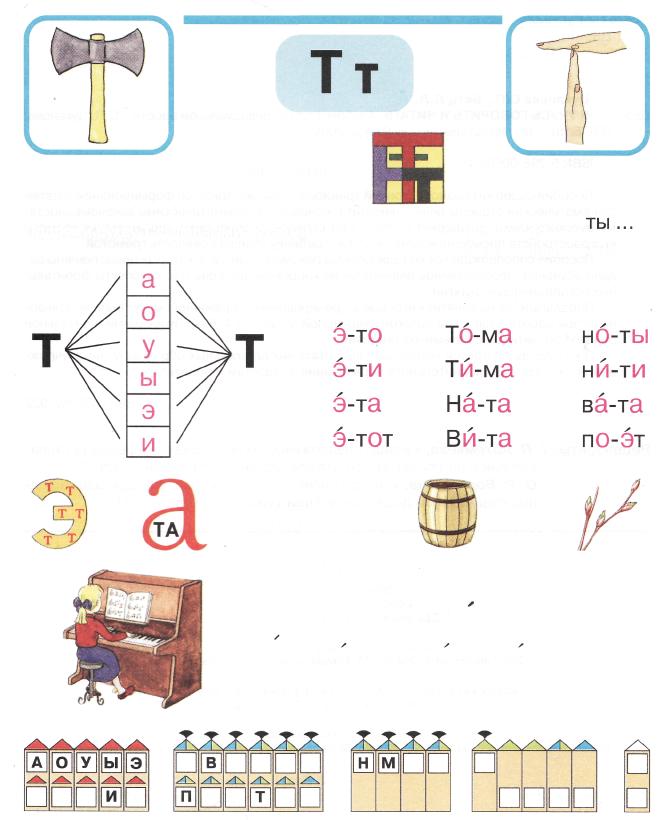 в)	— В сказке Александра Волкова «Волшебник Изумрудного города» рассказывается о Железном Дровосеке. У Железного Дровосека был топор, которым он рубил дрова, зарабатывая себе на хлеб. Злая волшебница сломала топор. Заплакал Железный Дровосек, но плакать ему нельзя— он заржавеет.  Помоги Дровосеку выполнить задания - испытания и вернуть  топор. 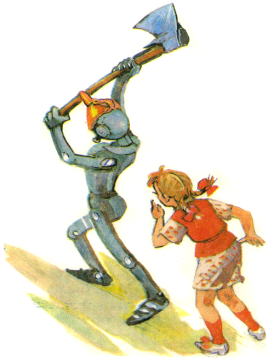 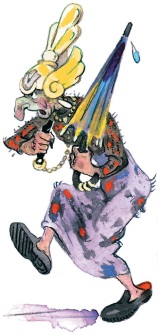 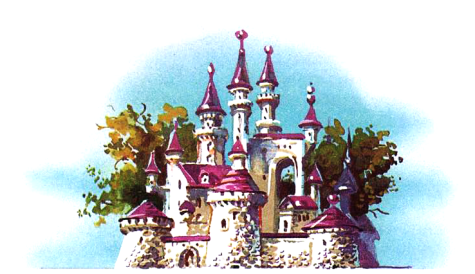 Первое задание.Сколько букв Т спрятано злой волшебницей в этом квадрате? ( см цветной квадрат выше)4. Звуко-буквенный анализ.а) Второе задание.—	Я назову слог со звуком [т] ([тъ]). Составьте этот слог в кассе букв. (Сделайте, буквы. Т, В - черным цветом, У, И, А,О- красным цветом. )ТА  ТО  ТУ  ТИ  б) Третье задание. «Превращение слов». Дети изменяют по одной букве, начиная с первого слова. Например: «Выложите слово Том. Замените в слове Том букву О на букву И. Что получилось? В слове Тим замените букву И на букву А. Что получилось? и т. д.»Том →Тим →там; тут →тот →вот. 5. Чтение а) Четвертое задание.«Подружите» букву Т с гласными буквами.Злая волшебница поставила гласные буквы между буквами Т. «Подружите» их между собой .Дети читают прямые и обратные слоги. А затем закрытые слоги: тот, ... б) Пятое задание. На колоннах дворца были написаны столбиками слова.Прочитайте эти столбики слов. У каждого столбика слов свое задание.Первый столбик- К каждому слову подберите слово, называющее предмет.Второй столбик - Почему первая буква в словах большая?Третий столбик - Объясните значение слов.6.	«Заселение» буквы Т в «Домик букв».В каком домике поселилась буква Т?Объясните, почему буква Т выбрала этот домик. (Бука Т обозначает согласные звуки Т и Ть. Они глухие. Поэтому над домиком нет колокольчика)7.	Итог занятия.—	Топор у дровосека. Дровосек доволен. И колдовство злой волшебницы разрушено.Лесорубы. (Имитация движений с речевым сопровождением).Топоры мы в руки взяли, Лесорубами мы стали. Раз-два! Раз-два! Будут на зиму дрова.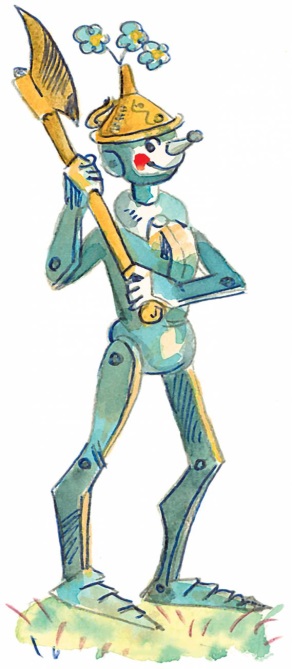 